ИНФОРМАЦИЯ ДЛЯ ЗАКАЗАНАЗНАЧЕНИЕНабор предназначен для количественного определения мочевины в сыворотке крови и моче человека уреазным методом по салицилат-гипохлоритной реакции в клинико-диагностических и биохимических лабораториях и научно-исследовательской практике.Набор реагентов (МОЧЕВИНА КТ «ДДС») должен использоваться квалифицированным персоналом в области клинической лабораторной диагностики.Набор выпускается в фасовках, рассчитанных на проведение 25, 100 или 300 определений при расходе 1,0 мл Рабочего реагента на один анализ.МЕТОДФотометрический метод Бертло по конечной точке.ПРИНЦИП   МЕТОДАУреаза катализирует гидролиз мочевины с образованием аммиака и углекислого газа. Нитропруссид в щелочной среде катализирует реакцию взаимодействия аммиака с салицилатом и гипохлоритом натрия с образованием окрашенного соединения, интенсивность окраски которого прямо пропорциональна концентрации мочевины и измеряется фотометрически при длине волны 540(490-600) нм.СОСТАВ  НАБОРААНАЛИТИЧЕСКИЕ ХАРАКТЕРИСТИКИЛинейность в диапазоне от 2,0 до 50 ммоль/л.Отклонение от линейности не превышает 5%. Чувствительность – не более 1,0 ммоль/л.Коэффициент вариации – не более 5%.При содержании мочевины в сыворотке крови выше 50 ммоль/л анализируемую пробу следует развести физиологическим раствором и полученный результат умножить на разведение.КОНТРОЛЬ КАЧЕСТВАДля калибровки фотометрических систем и уточнения фактора пересчета для полуавтоматических биохимических анализаторов рекомендуем использовать мультикалибратор TruCal U, DiaSys, Германия.Для внутреннего контроля качества с каждой серией образцов проводите измерения контрольных сывороток TruLab N и P (Колориметрический КТ Бертло), DiaSys, Германия; контрольной мочи TruLab Urine Level 1 и 2, DiaSys, Германия.Возможно использование других контрольных сывороток, другой контрольной мочи, аттестованных данным методом и не уступающих по своим свойствам рекомендуемым.НОРМАЛЬНЫЕ ЗНАЧЕНИЯ [1, 3]В сыворотке крови человека: 2,5 – 8,3 ммоль/л.В моче человека: 330 – 580 ммоль/сутки.Рекомендуется в каждой лаборатории уточнить диапазон значений нормальных величин для обследуемого контингента людей.ОБРАЗЦЫ [2, 3]Негемолизированная сыворотка крови и моча человека. Сыворотку крови следует отделить от форменных элементов крови не позднее, чем через 1 час после забора крови. Мочу перед определением развести дистиллированной водой в 100 раз.МЕРЫ  ПРЕДОСТОРОЖНОСТИПотенциальный риск применения набора – класс 1 (Приказ Минздрава РФ от 06.06.2012 № 4н).В Калибраторе содержится токсичный компонент – азид натрия, реагент 2 содержит гидроокись натрия и гипохлорит натрия. При работе с ними следует соблюдать осторожность и не допускать попадания на кожу и слизистые; при попадании немедленно промыть пораженное место большим количеством проточной воды. При проглатывании следует выпить  теплой воды и вызвать рвоту.Меры предосторожности – соблюдение “Правил устройства, техники безопасности, производственной санитарии, противоэпидемического режима и личной гигиены при работе в лабораториях (отделениях, отделах) санитарно-эпидемиологических учреждений системы Министерства здравоохранения” (Москва, .).При работе с набором следует надевать одноразовые резиновые или пластиковые перчатки, т.к. образцы крови человека следует рассматривать как потенциально инфицированные, способные длительное время сохранять и передавать ВИЧ, вирус гепатита или любой другой возбудитель вирусной инфекции.ПОДГОТОВКА  К  АНАЛИЗУПриготовление рабочего реагента: к 100 мл Реагента 1, добавить 1,0 мл Реагента 3 и перемешать. Пустой флакон с Реагентом 3 промыть 3 - 4 раза приготовленным раствором Рабочего реагента. После промывки флакона все порции объединить и тщательно перемешать.При необходимости приготовления Рабочего реагента в меньшем объеме следует смешать нужные объемы Реагентов 1 и 3 в соотношении 100:1.Рабочий реагент можно хранить в защищенном от света месте при температуре + 2 – 8°С не более двух недель или при комнатной температуре (+ 18 – 25°С) не более 2 суток.Реагент 2 и Калибратор готовы к использованию.ПРОВЕДЕНИЕ  АНАЛИЗАКомпоненты реакционной смеси отбирать в количествах, указанных в таблице.Пробы перемешать и инкубировать при температуре + 37 °С в течение 5 минут или при комнатной температуре (+ 18–25 оС) в течение 10 мин. Измерить оптическую плотность опытной и калибровочной проб в кювете  при длине волны 540 нм (в кювете  при длине волны 540-570 нм; в кювете  – 570-600 нм) против контрольной (холостой) пробы. Окраска раствора стабильна при комнатной температуре (18-25°С) в течение 40 минут.Примечание. При использовании автоматических или полуавтоматических биохимических анализаторов количество реагентов и анализируемых образцов в зависимости от объема используемой кюветы может быть пропорционально изменено (соотношение сыворотки крови или мочи к Рабочему реагенту составляет 1:100).РАСЧЕТЫСодержание мочевины в сыворотке крови в ммоль/л определить по формуле:        АоС = ------  ×  8,3 			      АкСодержание мочевины в моче в ммоль/сут определить по формуле:                           Ао × V × 100С = ------------------ × 8,3 			      АкТРАНСПОРТИРОВАНИЕ, УСЛОВИЯ  ХРАНЕНИЯ  И  ЭКСПЛУАТАЦИИ  НАБОРА Транспортирование и хранение наборов должно производиться в защищенном от света месте при температуре +2–8оС в упаковке предприятия-изготовителя в течение всего срока годности. Допускается транспортирование и хранение наборов при температуре до +25оС не более 5 суток. Замораживание компонентов набора не допускается.Срок годности набора – 18 месяцев.Реагенты 1 и 2 после вскрытия флаконов могут храниться при температуре +2 – 80 С в защищенном от света месте в течение всего срока годности наборов при условии достаточной герметичности флаконов.Рабочий реагент можно хранить в защищенном от света месте при температуре +2 – 8°С не более двух недель или при комнатной температуре (+18 – 25ºС) не более 2 суток.Калибратор после вскрытия флакона можно хранить при температуре +2 – 8°С в течение 3 месяцев при условии достаточной герметичности флакона.Для получения надежных результатов необходимо строгое соблюдение инструкции по применению набора.ГАРАНТИЙНЫЕ ОБЯЗАТЕЛЬСТВААО «ДИАКОН-ДС» гарантирует качество, эффективность и безопасность медицинского изделия, отсутствие недопустимого риска причинения вреда жизни, здоровью человека и окружающей среде при использовании набора реагентов по назначению в условиях, предусмотренных данной инструкцией по применению.Гарантийные обязательства АО «ДИАКОН-ДС» распространяются с даты изготовления и на период срока годности медицинского изделия, при условии надлежащего транспортирования, хранения и эксплуатации.УТИЛИЗАЦИЯ И УНИЧТОЖЕНИЕНабор реагентов МОЧЕВИНА КТ «ДДС» предназначен для применения в клинико-диагностических и биохимических лабораториях и научно-исследовательской практике. При работе с набором следует соблюдать требования ГОСТ Р 52905-2007 «Лаборатории медицинские. Требования безопасности».Утилизацию, уничтожение и дезинфекцию наборов реагентов следует проводить в соответствии с СанПиН 2.1.7.2790-10 «Санитарно-эпидемиологические требования к обращению с медицинскими отходами» и МУ-287-113 «Методические указания по дезинфекции, предстерилизационной очистке и стерилизации изделий медицинского назначения».ЛИТЕРАТУРАДолгов В., Морозова В., Марцишевская Р. и др. Клинико-диагностическое значение лабораторных показателей. – М.: Лабинформ, Центр, 1995.Камышников В.С. Справочник по клинико-биохимическим исследованиям и лабораторной диагностике. - М. Изд. «МЕДпресс-информ», 2004.Thomas L ed. Clinical Laboratory Diagnostics. 1st ed. Frankfurt: TH-Books Verlagsgesellschaft, 1998. Разрешено к обращению на территории Российской Федерации     РУ № ФСР 2009/04712Система менеджмента качества сертифицирована на соответствие требованиям:  ISO 9001:2008, EN ISO 13485:2012, ГОСТ ISO 9001-2011, ГОСТ ISO 13485-2011    Допущено к обращению на территории Европейского Союза 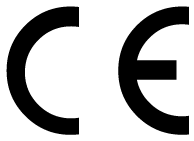 Авторизованный представитель АО «ДИАКОН-ДС» в ЕСCE-partner4UESDOORNLAAN 13, 3951DB MAARN, THE NETHERLANDSИзготовительАО «ДИАКОН-ДС»142290, Московская область, г. Пущино, ул. Грузовая, д. 1а. Кат. №Состав, млСостав, млСостав, млСостав, млОбъём,млРеагент 1Реагент 2Реагент 3КалибраторОбъём,мл10 1301×251×251×1,01×1,05010 1311×1001×1001×1,01×3,020010 1323×1003×1003×1,02×3,0600Реагент 1:буферный раствор, содержащийбуферный раствор, содержащийбуферный раствор, содержащийкалий фосфорнокислый однозамещенный121 ммоль/лсалицилат натрия62,4 ммоль/лнитропруссид натрия5,07 ммоль/лЭДТА0,84 ммоль/лРеагент 2:раствор, содержащийраствор, содержащийраствор, содержащийгидроокись натрия310 ммоль/лгипохлорит натрия10 ммоль/лРеагент 3:растворрастворрастворуреазы12,5 кЕ/лКалибратор:калибровочный растворкалибровочный растворКалибратор:мочевины8,3 ммоль/лв растворе азида натрия0,095%Кат. №ФасовкаTruCal U5 9100 60 10 0601×3 млTruLab N5 9000 60 10 0601×5 млTruLab P5 9050 60 10 0601×5 млTruLab Urine Level 15 917 099 10 0611×5 млTruLab Urine Level 25 918 099 10 0611×5 млОтмерить, мклОпытнаяпробаКалибровочнаяпробаКонтрольная(холостая)пробаСыворотка крови или моча0,01——Вода дистиллированная——0,01Калибратор—0,01—Рабочий реагент1,01,01,0Пробы тщательно перемешать и инкубировать при температуре +37°С в течение 5 мин или при комнатной температуре (+ 18 - 25С) в течение 10 мин, затем добавитьПробы тщательно перемешать и инкубировать при температуре +37°С в течение 5 мин или при комнатной температуре (+ 18 - 25С) в течение 10 мин, затем добавитьПробы тщательно перемешать и инкубировать при температуре +37°С в течение 5 мин или при комнатной температуре (+ 18 - 25С) в течение 10 мин, затем добавитьПробы тщательно перемешать и инкубировать при температуре +37°С в течение 5 мин или при комнатной температуре (+ 18 - 25С) в течение 10 мин, затем добавитьРеагент 21,01,01,0где:С  —  концентрация мочевины в анализируемой пробе, ммоль/л;Ао—  оптическая плотность опытной пробы, ед. опт. пл.;Ак—  оптическая плотность калибратора, ед. опт. пл.;8,3—  содержание мочевины в калибраторе, ммоль/л.где:С  —  концентрация мочевины в анализируемой пробе, ммоль/сут;Ао—  оптическая плотность опытной пробы, ед. опт. пл.;Ак—  оптическая плотность калибратора, ед. опт. пл.;100 коэффициент разведения мочи;V количество мочи, собранной за сутки, л;  8,3—  содержание мочевины в калибраторе, ммоль/л.